Workington Town Council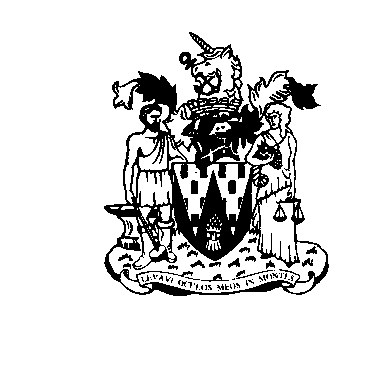 Trustee of the borough of WorkingtonWorkington Town Council Community Centre, Princess Street, Workington, Cumbria, CA14 2QGTelephone: 01900 702986Email: office@workingtontowncouncil.gov.ukWebsite: www.workingtontowncouncil.gov.uk20th July 2023To Members of Finance and General Purposes Committee: (Copy for information only to other members of Workington Town Council)You are summoned to a meeting of Workington Town Council Finance and General Purposes Committee on 25th July 2023.The meeting will take place at the Workington Town Council Community Centre, Princess Street, Workington, CA14 2QG.  Yours faithfully,CGourlayCatherine GourlayTown ClerkAGENDA1.	ApologiesTo receive and note any apologies.2.	Declarations of InterestTo receive any declarations of interest relating to matters on the agenda.3. 	Exclusion of Press and Public (Public Bodies Admission to Meetings Act 1960)To consider whether there are any agenda items during consideration of which the press and public should be excluded.4.	Minutes of the Previous MeetingTo receive the minutes of the meeting of the Finance and General Purposes Committee held on 20th June 2023 and affirm them a true record.5. 	Matters arising from previous minutesCommittee to note for their information:6.	F&GP Budget Committee to review F&GP Budget with the new, draft monitoring report (with additional committed expenditure form) to July 2023.7.	   Schedule of PaymentsTo receive and note the Schedule of Payments for 1st June 2023 to 30th June 2023. 8.	   Bank Reconciliation StatementTo receive and note the Bank Reconciliation statement to 11th July 2023. 9.	   Budget Monitoring StatementTo receive and note the Budget Monitoring statement to 30th June 2023.10. 	 Policy ReviewCommittee to review the following policies…Draft Standing OrdersDraft Disciplinary PolicyDraft Grievance Policy Draft Code of ConductPART TWO11.       Employment IssuesTo note a report of any appropriate employment issues raised by the clerk for a future decision or to aid in the delegated decision making.Cllr Mike Rollo (Chair)Cllr Michael HeaslipCllr David Tennyson (Vice Chair)Cllr Bernadette JonesCllr Mary BainbridgeCllr Jackie KirkbrideCllr Barbara CannonCllr Tricia PooleCllr Hilary HarringtonCllr Ellie Wood